Termo de Transferência de Direitos AutoraisNós, abaixo assinados transfirerimos todos os direitos autorais do artigo intitulado CONHECIMENTO DOS ACADÊMICOS DO CURSO DE ODONTOLOGIA SOBRE A CONDUTA NO TRATAMENTO DA PERFURAÇÃO DE FURCA DE MOLARES PERMANENTES à Revista Brasileira de Ciências da Saúde - RBCS.

Declaroamos ainda que o trabalho é original e que não está sendo considerado para publicação em outra revista, quer seja no formato impresso ou no eletrônico.

Temos ciência de que a revista se reserva o direito de efetuar nos originais alterações de ordem normativa, ortográfica e gramatical com vistas a manter o padrão culto da língua, respeitando, contudo, o estilo dos autores e que os originais não serão devolvidos aos autores. Datar e assinar 02/10/2015 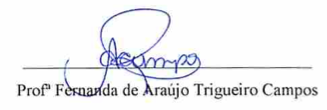 Datar e assinar 02/10/2015 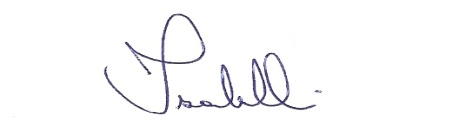 Datar e assinar 05/10/2015 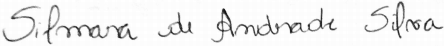 Datar e assinar: 05/10/2015	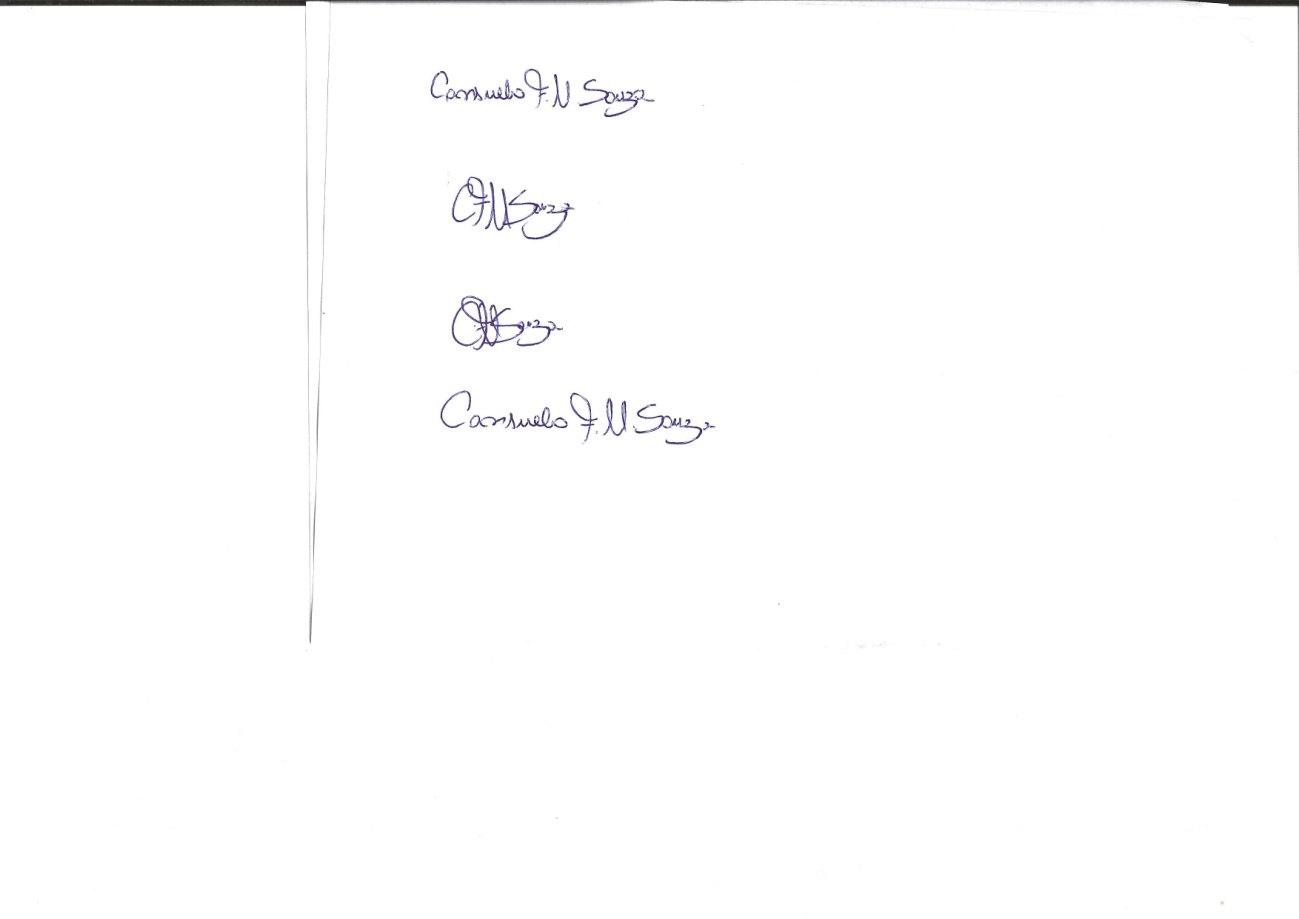 